KEMENTERIAN AGAMA RI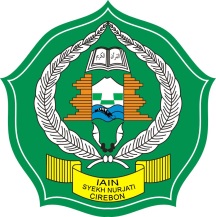 INSTITUT AGAMA ISLAM NEGERI ( IAIN )SYEKH NURJATI CIREBONFAKULTAS ILMU TARBIYAH DAN KEGURUAN Alamat: Jl. PerjuanganBy Pass SunyaragiTelp. (0231) 481264 Faks. (0231) 489926 Cirebon 45132                       Website: web.syekhnurjati.ac.id E-mail: info@syekhnurjati.ac.idSURAT KETERANGAN                                               Nomor : Yang bertanda tangan di bawah ini Wakil Dekan III Fakultas Ilmu Tarbiyah dan Keguruan Institut Agama Islam Negeri Syekh Nurjati Cirebon, dengan ini menerangkan bahwa :Nama			:NIM			:Semester __________:_________________________________________Jurusan		: ____________________________________________________Tempat/ Tgl. Lahir	: ____________________________________________________Alamat	 (Sesuai KTP)	: ____________________________________________________			____________________________________________________Nomor Ponsel		: ____________________________________________________adalah benar sedang mengikuti pendidikan dan terdaftar aktif dan berkelakuan baik tidak pernah melanggar kode etik mahasiswa dan tindak pidana.Demikian keterangan ini dibuat untuk dipergunakan sebagaimana mestinya, dan kepada yang berkepentingan harap menjadi maklum adanya.Cirebon, ........................2019Wakil Dekan III,_____________________________NIP 19740729 200312 1 002					NIP KEMENTERIAN AGAMA RIINSTITUT AGAMA ISLAM NEGERI ( IAIN )SYEKH NURJATI CIREBONFAKULTAS USHULUDIN, ADAB DAN DAKWAH Alamat: Jl. PerjuanganBy Pass SunyaragiTelp. (0231) 481264 Faks. (0231) 489926 Cirebon 45132                       Website: web.syekhnurjati.ac.id E-mail: info@syekhnurjati.ac.idSURAT KETERANGAN                                               Nomor : Yang bertanda tangan di bawah ini Wakil Dekan III Fakultas Ushuludin, Adab dan Dakwah Institut Agama Islam Negeri Syekh Nurjati Cirebon, dengan ini menerangkan bahwa :Nama			:NIM			:Semester __________:_________________________________________Jurusan		: ____________________________________________________Tempat/ Tgl. Lahir	: ____________________________________________________Alamat	 (Sesuai KTP)	: ____________________________________________________			____________________________________________________Nomor Ponsel		: ____________________________________________________adalah benar sedang mengikuti pendidikan dan terdaftar aktif dan berkelakuan baik tidak pernah melanggar kode etik mahasiswa dan tindak pidana.Demikian keterangan ini dibuat untuk dipergunakan sebagaimana mestinya, dan kepada yang berkepentingan harap menjadi maklum adanya.Cirebon, ........................2019Wakil Dekan III,_____________________________NIP 19740729 200312 1 002					NIP KEMENTERIAN AGAMA RIINSTITUT AGAMA ISLAM NEGERI ( IAIN )SYEKH NURJATI CIREBONFAKULTAS SYARI’AH DAN EKONOMI ISLAM Alamat: Jl. PerjuanganBy Pass SunyaragiTelp. (0231) 481264 Faks. (0231) 489926 Cirebon 45132                       Website: web.syekhnurjati.ac.id E-mail: info@syekhnurjati.ac.idSURAT KETERANGAN                                               Nomor : Yang bertanda tangan di bawah ini Wakil Dekan III Fakultas Syari’ah dan Ekonomi Islam Institut Agama Islam Negeri Syekh Nurjati Cirebon, dengan ini menerangkan bahwa :Nama			:NIM			:Semester __________:_________________________________________Jurusan		: ____________________________________________________Tempat/ Tgl. Lahir	: ____________________________________________________Alamat	 (Sesuai KTP)	: ____________________________________________________			 ____________________________________________________Nomor Ponsel		: ____________________________________________________adalah benar sedang mengikuti pendidikan dan terdaftar aktif dan berkelakuan baik tidak pernah melanggar kode etik mahasiswa dan tindak pidana.Demikian keterangan ini dibuat untuk dipergunakan sebagaimana mestinya, dan kepada yang berkepentingan harap menjadi maklum adanya.Cirebon, ........................2019Wakil Dekan III,_____________________________NIP 19740729 200312 1 002					NIP 